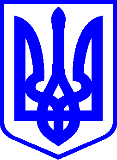 КИЇВСЬКА МІСЬКА РАДАІІ СЕСІЯ ІХ СКЛИКАННЯРІШЕННЯ____________№_______________                                                        ПРОЄКТ	Деякі питання призначення керівників та педагогічних працівників закладів освіти в умовах воєнного стануВідповідно до законів України «Про місцеве самоврядування в Україні», «Про правовий режим воєнного стану», «Про повну загальну середню освіту», «Про професійну (професійно-технічну) освіту», «Про фахову передвищу освіту», «Про вищу освіту», Положення про інклюзивно-ресурсний центр, затвердженого постановою Кабінету Міністрів України від 12 липня 2017 року № 545, Положення про центр професійного розвитку педагогічних працівників, затвердженого постановою Кабінету Міністрів України від 29 липня 2020 року № 672 Київська міська рада вирішила:1. Установити, що на період дії воєнного стану не проводяться:конкурси на посади керівників закладів загальної середньої освіти, що належать до комунальної власності територіальної громади міста Києва;конкурси на посади директора та педагогічних працівників Центру професійного розвитку педагогічних працівників м. Києва;конкурси на посади директора та педагогічних працівників інклюзивно-ресурсних центрів;конкурси на посади керівників закладів професійної (професійно-технічної) освіти, що належать до комунальної власності територіальної громади міста Києва та тих фінансування яких здійснюється з бюджету міста Києва;конкурси на посади керівників закладів фахової передвищої освіти, що фінансуються з бюджету міста Києва;конкурс на посаду ректора Київського університету імені Бориса Грінченка.2. Установити, що на період дії воєнного стану директор Департаменту освіти і науки виконавчого органу Київської міської ради (Київської міської державної адміністрації) призначає на умовах строкового трудового договору (контракту):керівників закладів загальної середньої освіти, що належать до комунальної власності територіальної громади міста Києва за поданням відповідних районних в місті Києві державних адміністрацій на строк, який не перевищує строку дії воєнного стану та дванадцяти місяців після його припинення або скасування;директора Центру професійного розвитку педагогічних працівників м.Києва  на строк, який не перевищує строку дії воєнного стану та дванадцяти місяців після його припинення або скасування;директорів інклюзивно-ресурсних центрів за поданням відповідної районної в місті Києві державної адміністрації на строк, який не перевищує строку дії воєнного стану та дванадцяти місяців після його припинення або скасування;керівників закладів професійної (професійно-технічної) освіти, що належать до комунальної власності територіальної громади міста Києва та тих фінансування яких здійснюється з бюджету міста Києва на строк, який не перевищує строку дії воєнного стану та дванадцяти місяців після його припинення або скасування;керівників закладів фахової передвищої освіти, що фінансуються з бюджету міста Києва на строк, який не перевищує строку дії воєнного стану та дванадцяти місяців після його припинення або скасування;ректора Київського університету імені Бориса Грінченка на строк, який не перевищує строку дії воєнного стану та дванадцяти місяців після його припинення або скасування.3. Установити що на період дії воєнного стану: педагогічні працівники Центру професійного розвитку педагогічних працівників м. Києва призначаються директором Центру за погодженням з директором Департаменту освіти і науки виконавчого органу Київської міської ради (Київської міської державної адміністрації) на строк, який не перевищує строку дії воєнного стану та дванадцяти місяців після його припинення або скасування;педагогічні працівники інклюзивно-ресурсних центрів призначаються директором відповідного інклюзивно-ресурсного центру на строк, який не перевищує строку дії воєнного стану та дванадцяти місяців після його припинення або скасування.4. Оприлюднити це рішення в установленому порядку.5. Контроль за виконанням цього рішення покласти на постійну комісію Київської міської ради з питань освіти і науки, сім’ї, молоді та спорту.Київський міський голова                                                       Віталій КЛИЧКОПодання:Депутат Київської міської радиВалентин МОНДРИЇВСЬКИЙПогодження:Постійна комісія Київської міської ради з питань освіти і науки, сім’ї, молоді та спортуГолова комісіїСекретар комісії Вадим ВАСИЛЬЧУКОлександр СУПРУНВиконувач обов’язків начальника управління правового забезпечення діяльності Київської міської радиВалентина ПОЛОЖИШНИК